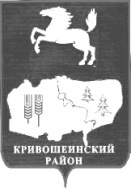 АДМИНИСТРАЦИЯ КРИВОШЕИНСКОГО РАЙОНАПОСТАНОВЛЕНИЕ10.02.2022                                                                                                                                № 106с. КривошеиноТомской областиО внесении изменений в постановление Администрации Кривошеинского района от 24.02.2021 № 113 «О предоставлении из бюджета муниципального образования Кривошеинский район Томской области субсидии на поддержку сельскохозяйственного производства по отдельным подотраслям растениеводства и животноводства, источником финансового обеспечения которых являются межбюджетные трансферты из федерального и областного бюджетов»В целях совершенствования нормативного правового актаПОСТАНОВЛЯЮ:1. Внести в приложение к постановлению Администрации Кривошеинского района от 24.02.2021 № 113 «О предоставлении из бюджета муниципального образования Кривошеинский район Томской области субсидии на поддержку сельскохозяйственного производства по отдельным подотраслям растениеводства и животноводства, источником финансового обеспечения которых являются межбюджетные трансферты из федерального и областного бюджетов» (далее – Порядок) следующие изменения:1) пункт 4 дополнить подпунктом 5) следующего содержания:«5) реализация сырого молока более семидесяти процентов от общего объема реализации молока, заявленного к субсидированию, на территории Томской области.»;2) в  пункте 26 слова «Кпр - коэффициент продуктивности согласно приложению № 1 к настоящему Порядку» заменить словами: «Кпр - коэффициент продуктивности согласно приложению № 1 к настоящему Порядку. Для получателей субсидий, которые начали хозяйственную деятельность по производству молока в текущем или отчетном финансовом году, Кпр = 1.»;3) приложение №9 изложить в новой редакции согласно приложению к настоящему постановлению.2. Настоящее постановление вступает в силу с даты его официального опубликования.3. Настоящее постановление опубликовать в газете «Районные вести» и разместить в информационно-телекоммуникационной сети «Интернет» на официальном сайте муниципального образования Кривошеинский район Томской области.4. Контроль за исполнением настоящего постановления возложить на заместителя Главы Кривошеинского района по социально- экономическим вопросам.Глава Кривошеинского района                                                                                    А.Н. КоломинАлександра Николаевна Грязнова (382 251) 2 – 11 – 41 Прокуратура, Управление финансов, Отдел социально-экономического развития села, Бухгалтерия, Экономический отдел, ЦМБПриложениек постановлению от 10.02.2022 № 106Сводный реестр получателей (сводная справка-расчет)
на поддержку сельскохозяйственного производства по отдельным подотраслям растениеводства и животноводства
на возмещение части затрат на поддержку собственного производства молокаСводный реестр получателей (сводная справка-расчет)
на поддержку сельскохозяйственного производства по отдельным подотраслям растениеводства и животноводства
на возмещение части затрат на поддержку собственного производства молокаСводный реестр получателей (сводная справка-расчет)
на поддержку сельскохозяйственного производства по отдельным подотраслям растениеводства и животноводства
на возмещение части затрат на поддержку собственного производства молокаСводный реестр получателей (сводная справка-расчет)
на поддержку сельскохозяйственного производства по отдельным подотраслям растениеводства и животноводства
на возмещение части затрат на поддержку собственного производства молокаСводный реестр получателей (сводная справка-расчет)
на поддержку сельскохозяйственного производства по отдельным подотраслям растениеводства и животноводства
на возмещение части затрат на поддержку собственного производства молокаСводный реестр получателей (сводная справка-расчет)
на поддержку сельскохозяйственного производства по отдельным подотраслям растениеводства и животноводства
на возмещение части затрат на поддержку собственного производства молокаСводный реестр получателей (сводная справка-расчет)
на поддержку сельскохозяйственного производства по отдельным подотраслям растениеводства и животноводства
на возмещение части затрат на поддержку собственного производства молокаСводный реестр получателей (сводная справка-расчет)
на поддержку сельскохозяйственного производства по отдельным подотраслям растениеводства и животноводства
на возмещение части затрат на поддержку собственного производства молокаСводный реестр получателей (сводная справка-расчет)
на поддержку сельскохозяйственного производства по отдельным подотраслям растениеводства и животноводства
на возмещение части затрат на поддержку собственного производства молокаСводный реестр получателей (сводная справка-расчет)
на поддержку сельскохозяйственного производства по отдельным подотраслям растениеводства и животноводства
на возмещение части затрат на поддержку собственного производства молокаСводный реестр получателей (сводная справка-расчет)
на поддержку сельскохозяйственного производства по отдельным подотраслям растениеводства и животноводства
на возмещение части затрат на поддержку собственного производства молокаСводный реестр получателей (сводная справка-расчет)
на поддержку сельскохозяйственного производства по отдельным подотраслям растениеводства и животноводства
на возмещение части затрат на поддержку собственного производства молокаСводный реестр получателей (сводная справка-расчет)
на поддержку сельскохозяйственного производства по отдельным подотраслям растениеводства и животноводства
на возмещение части затрат на поддержку собственного производства молокаСводный реестр получателей (сводная справка-расчет)
на поддержку сельскохозяйственного производства по отдельным подотраслям растениеводства и животноводства
на возмещение части затрат на поддержку собственного производства молокаСводный реестр получателей (сводная справка-расчет)
на поддержку сельскохозяйственного производства по отдельным подотраслям растениеводства и животноводства
на возмещение части затрат на поддержку собственного производства молокаСводный реестр получателей (сводная справка-расчет)
на поддержку сельскохозяйственного производства по отдельным подотраслям растениеводства и животноводства
на возмещение части затрат на поддержку собственного производства молоказа _______________ 20__ годза _______________ 20__ годза _______________ 20__ годза _______________ 20__ годза _______________ 20__ годза _______________ 20__ годза _______________ 20__ годза _______________ 20__ годНаименование получателей субсидий и Идентификационный номер налогоплательщика (ИНН)Объем реализованного и (или) отгруженного на собственную переработку коровьего и (или) козьего молока за отчетный период (килограмм)Базовая ставка субсидии за счет средств  областного и федерального бюджетов  (рублей, копеек)Базовая ставка субсидии за счет средств областного бюджета (рублей, копеек)Коэффициент продуктивности (Кпр)Коэффициент молочной продуктивности (Кмпр)Коэффициент малого предприятия (Кмп)Сумма причитающейся субсидии за счет средств областного и федерального бюджетов (рублей, копеек)Сумма причитающейся субсидии за счет средств областного и федерального бюджетов (рублей, копеек)Сумма причитающейся субсидии за счет средств областного и федерального бюджетов (рублей, копеек)Сумма причитающейся субсидии за счет средств областного бюджета (рублей, копеек)Всего сумма причитающейся субсидии, (рублей, копеек)Сумма субсидии к перечислению за счет средств областного и федерального бюджетов (рублей, копеек)Сумма субсидии к перечислению за счет средств областного и федерального бюджетов (рублей, копеек)Сумма субсидии к перечислению за счет средств областного и федерального бюджетов (рублей, копеек)Сумма субсидии к перечислению за счет средств областного бюджета (рублей, копеек)Сумма субсидии к перечислению за счет средств областного бюджета (рублей, копеек)Наименование получателей субсидий и Идентификационный номер налогоплательщика (ИНН)Объем реализованного и (или) отгруженного на собственную переработку коровьего и (или) козьего молока за отчетный период (килограмм)Базовая ставка субсидии за счет средств  областного и федерального бюджетов  (рублей, копеек)Базовая ставка субсидии за счет средств областного бюджета (рублей, копеек)Коэффициент продуктивности (Кпр)Коэффициент молочной продуктивности (Кмпр)Коэффициент малого предприятия (Кмп)всегофедерального бюджетаобластного бюджета Сумма причитающейся субсидии за счет средств областного бюджета (рублей, копеек)Всего сумма причитающейся субсидии, (рублей, копеек)всегофедерального бюджетаобластного бюджета Сумма субсидии к перечислению за счет средств областного бюджета (рублей, копеек)Сумма субсидии к перечислению за счет средств областного бюджета (рублей, копеек)1234567891011121314151616ИтогоГлава муниципального образования  _____________  __________________________
                                                                                          (подпись)         (Фамилия, Имя, Отчество (последнее – при наличии)
Главный бухгалтер                     _____________  __________________________
                                                                            (подпись)                      (Фамилия, Имя, Отчество (последнее – при наличии)

Место печати (при наличии)

_____________ 20__ год

Исполнитель           _____________  ___________________________
                                            (подпись)         (Фамилия, Имя, Отчество (последнее – при наличии)Глава муниципального образования  _____________  __________________________
                                                                                          (подпись)         (Фамилия, Имя, Отчество (последнее – при наличии)
Главный бухгалтер                     _____________  __________________________
                                                                            (подпись)                      (Фамилия, Имя, Отчество (последнее – при наличии)

Место печати (при наличии)

_____________ 20__ год

Исполнитель           _____________  ___________________________
                                            (подпись)         (Фамилия, Имя, Отчество (последнее – при наличии)Глава муниципального образования  _____________  __________________________
                                                                                          (подпись)         (Фамилия, Имя, Отчество (последнее – при наличии)
Главный бухгалтер                     _____________  __________________________
                                                                            (подпись)                      (Фамилия, Имя, Отчество (последнее – при наличии)

Место печати (при наличии)

_____________ 20__ год

Исполнитель           _____________  ___________________________
                                            (подпись)         (Фамилия, Имя, Отчество (последнее – при наличии)Глава муниципального образования  _____________  __________________________
                                                                                          (подпись)         (Фамилия, Имя, Отчество (последнее – при наличии)
Главный бухгалтер                     _____________  __________________________
                                                                            (подпись)                      (Фамилия, Имя, Отчество (последнее – при наличии)

Место печати (при наличии)

_____________ 20__ год

Исполнитель           _____________  ___________________________
                                            (подпись)         (Фамилия, Имя, Отчество (последнее – при наличии)Глава муниципального образования  _____________  __________________________
                                                                                          (подпись)         (Фамилия, Имя, Отчество (последнее – при наличии)
Главный бухгалтер                     _____________  __________________________
                                                                            (подпись)                      (Фамилия, Имя, Отчество (последнее – при наличии)

Место печати (при наличии)

_____________ 20__ год

Исполнитель           _____________  ___________________________
                                            (подпись)         (Фамилия, Имя, Отчество (последнее – при наличии)Глава муниципального образования  _____________  __________________________
                                                                                          (подпись)         (Фамилия, Имя, Отчество (последнее – при наличии)
Главный бухгалтер                     _____________  __________________________
                                                                            (подпись)                      (Фамилия, Имя, Отчество (последнее – при наличии)

Место печати (при наличии)

_____________ 20__ год

Исполнитель           _____________  ___________________________
                                            (подпись)         (Фамилия, Имя, Отчество (последнее – при наличии)Глава муниципального образования  _____________  __________________________
                                                                                          (подпись)         (Фамилия, Имя, Отчество (последнее – при наличии)
Главный бухгалтер                     _____________  __________________________
                                                                            (подпись)                      (Фамилия, Имя, Отчество (последнее – при наличии)

Место печати (при наличии)

_____________ 20__ год

Исполнитель           _____________  ___________________________
                                            (подпись)         (Фамилия, Имя, Отчество (последнее – при наличии)Глава муниципального образования  _____________  __________________________
                                                                                          (подпись)         (Фамилия, Имя, Отчество (последнее – при наличии)
Главный бухгалтер                     _____________  __________________________
                                                                            (подпись)                      (Фамилия, Имя, Отчество (последнее – при наличии)

Место печати (при наличии)

_____________ 20__ год

Исполнитель           _____________  ___________________________
                                            (подпись)         (Фамилия, Имя, Отчество (последнее – при наличии)Глава муниципального образования  _____________  __________________________
                                                                                          (подпись)         (Фамилия, Имя, Отчество (последнее – при наличии)
Главный бухгалтер                     _____________  __________________________
                                                                            (подпись)                      (Фамилия, Имя, Отчество (последнее – при наличии)

Место печати (при наличии)

_____________ 20__ год

Исполнитель           _____________  ___________________________
                                            (подпись)         (Фамилия, Имя, Отчество (последнее – при наличии)Глава муниципального образования  _____________  __________________________
                                                                                          (подпись)         (Фамилия, Имя, Отчество (последнее – при наличии)
Главный бухгалтер                     _____________  __________________________
                                                                            (подпись)                      (Фамилия, Имя, Отчество (последнее – при наличии)

Место печати (при наличии)

_____________ 20__ год

Исполнитель           _____________  ___________________________
                                            (подпись)         (Фамилия, Имя, Отчество (последнее – при наличии)Глава муниципального образования  _____________  __________________________
                                                                                          (подпись)         (Фамилия, Имя, Отчество (последнее – при наличии)
Главный бухгалтер                     _____________  __________________________
                                                                            (подпись)                      (Фамилия, Имя, Отчество (последнее – при наличии)

Место печати (при наличии)

_____________ 20__ год

Исполнитель           _____________  ___________________________
                                            (подпись)         (Фамилия, Имя, Отчество (последнее – при наличии)